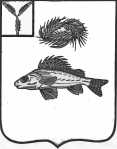 ГЛАВАмуниципального образования город ершовершовского муниципального районасаратовской областиПОСТАНОВЛЕНИЕот 11 октября 2022  года  №  9О   проведении  публичных  слушаний  по вопросу   предоставления  разрешения  на условно разрешенный вид использования земельных участков В соответствии со статьей 39 Градостроительного кодекса Российской Федерации, Уставом муниципального образования город Ершов Ершовского муниципального района Саратовской области, Положением о публичных слушаниях, проводимых на территории муниципального образования город Ершов, утвержденным решением Совета муниципального образования город Ершов Ершовского муниципального района Саратовской области от 25 июля 2016 года N 39-244, ПОСТАНОВЛЯЮ:Провести публичные слушания по вопросу предоставления разрешения на условно разрешенный вид использования земельного участка, расположенного по адресу: Саратовская область, г. Ершов, ул. Интернациональная, д.97 площадью 283 м2, (кадастровый номер 64:13:005703:23), находящийся в зоне застройки индивидуальными жилыми домами - для строительства магазина.  2. Публичные слушания провести с участием граждан, проживающих на территории муниципального образования город Ершов, правообладателей земельных участков и объектов капитального строительства, расположенных на прилегающей территории, и лиц, законные интересы которых могут быть нарушены.3. Назначить организатором публичных слушаний комиссию в составе:председателя комиссии – Асипенко Сергея Викторовича,  первого заместителя главы Ершовского муниципального района;заместителя председателя комиссии – Целик Вадима Викторовича, начальника отдела строительства, архитектуры и благоустройства, главного архитектора администрации Ершовского муниципального района;секретаря комиссии – Смирновой Татьяны Васильевны, заместителя начальника отдела строительства, архитектуры, и благоустройства администрации Ершовского муниципального района;членов комиссии - Головатовой Ольги Викторовны, начальника отдела правового обеспечения и по взаимодействию с представительным органом  администрации Ершовского муниципального района;                                  - Голиковой Людмилы Михайловны, заместителя председателя Совета МО г.Ершов.4. Граждане, проживающие на территории муниципального образования город Ершов, правообладатели земельных участков и объектов капитального строительства, расположенных на указанной территории, и лица, законные интересы которых могут быть нарушены в связи с предоставлением условно разрешенного вида использования формируемого земельного участка, вправе участвовать в публичных слушаниях в целях обсуждения предмета публичных слушаний посредством:- подачи организатору публичных слушаний замечаний и предложений в устной и (или) письменной форме в день проведения публичных слушаний;- непосредственного участия в публичных слушаниях.5. Организатору публичных слушаний в целях разъяснения положений о планируемом предоставлении разрешения на условно разрешенный вид использования земельного участка организовать демонстрацию материалов в рабочие дни с 9.00 до 17.00 со дня опубликования оповещения о назначении публичных слушаний до 03 ноября 2022 года по адресу: г. Ершов, ул. Интернациональная, д. 7 кабинет N 10 (отдел строительства, архитектуры и благоустройства администрации  Ершовского муниципального района).6. Замечания и предложения в письменной форме граждане вправе представить организатору публичных слушаний в срок со дня опубликования оповещения о назначении публичных слушаний до 03 ноября 2022 года  по рабочим  дням с 9.00 до 17.00 по адресу: г. Ершов, ул. Интернациональная, д. 7, кабинет N 10 (отдел строительства, архитектуры и благоустройства администрации Ершовского муниципального района).Замечания и предложения в письменной и (или) устной форме граждане вправе представить председательствующему в день проведения публичных слушаний до окончания публичных слушаний по месту их проведения.Все замечания и предложения, представленные в установленный срок, подлежат внесению в протокол публичных слушаний.Замечания и предложения, представленные не менее чем за 5 дней до дня проведения публичных слушаний, обобщаются организатором публичных слушаний и доводятся до сведения участников публичных слушаний в день их проведения.При проведении публичных слушаний все участники публичных слушаний вправе высказать свое мнение о планируемом предоставлении разрешения на условно разрешенный вид использования земельного участка, замечания и предложения по указанным изменениям, задать вопросы инициатору вносимых изменений и экспертам. 7. Провести публичные слушания 07 ноября 2022 года в 10.00 часов в здании Районного дома культуры культуры "РДК" (г. Ершов, улица Краснопартизанская, дом 8). 8. Все представленные участниками публичных слушаний замечания и предложения по планируемому предоставлению разрешения на условно разрешенный вид использования земельного участка отражаются в заключении о результатах публичных слушаний, составляемым организатором публичных слушаний.9. Заключение о результатах публичных слушаний представляется главе муниципального образования город Ершов и учитывается в качестве рекомендаций при предоставлении разрешения на условно разрешенный вид использования земельного участка.                                                                                                        А.А. Тихов